OŠ _K3_1									Namjestili ste oznaku N na kompasu tako da pokazuje smjer  u kojem se želite kretati, a magnetska igla pokazuje sjever, kao na slici. To znači da se vi zapravo krećete u smjeru  sjever - sjeverozapad 		c)   zapad - sjeverozapadistok - sjeveroistok                   d)   sjever - sjeveroistok                     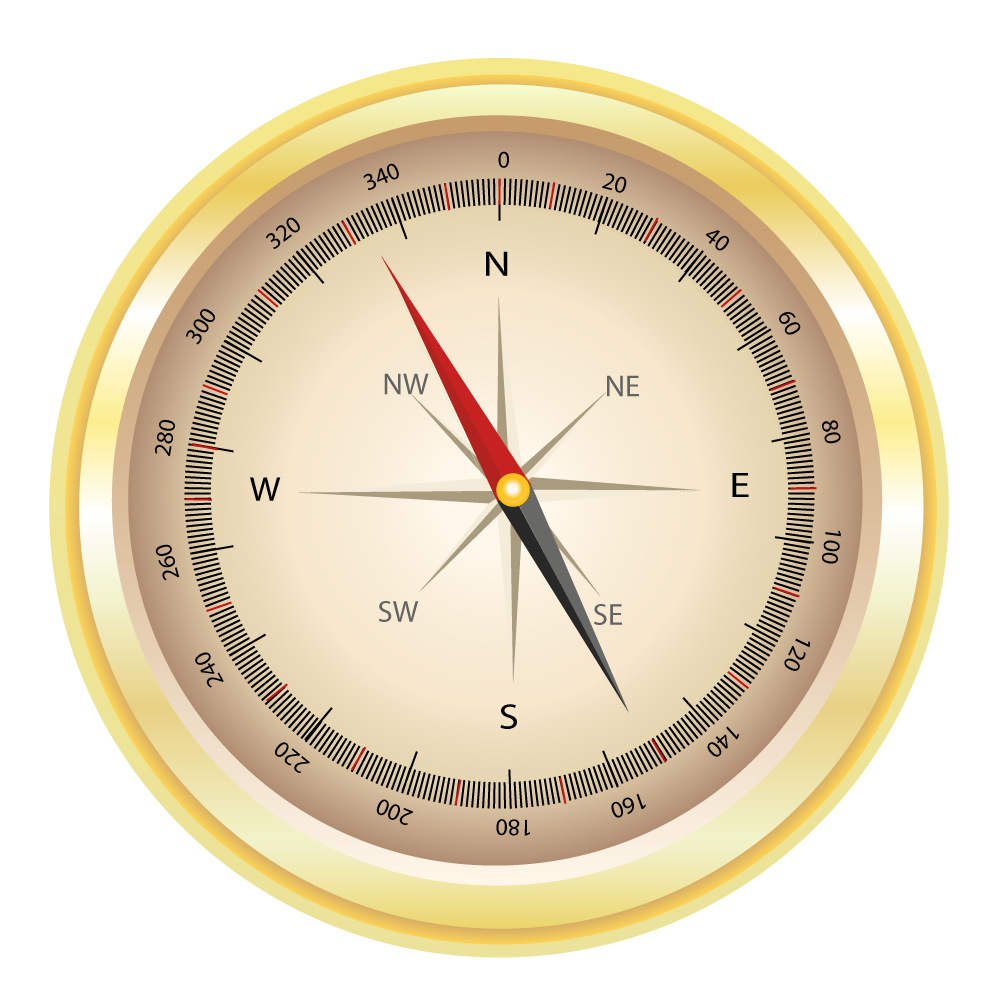          1 bodNa listi za odgovore zaokružite slovo uz točan odgovor!OŠ-K3-2 Na pixelu za biološka mjerenja trajno ste označili središte. Kad dođete ponovno na to mjesto, trebate iz središta konstruirati kvadrat. 							       1 bodDa biste dobili vrhove kvadrata, iz središta treba odmjeriti  u smjeru glavnih strana svijeta u smjeru sporednih strana svijeta u smjeru sporednih strana svijeta u smjeru glavnih strana svijetaNa listu za odgovore zaokružite slovo uz točan odgovor!OŠ-K3-3										      3 bodaUz pomoć pribora na kontrolnoj  točki  odredite visinu stupa (ostatka rimskog hrama). Udaljenost od oznake do stupa je  Priznaje se odstupanje za    (11 do ) = 2 bodaU listi za odgovore upišite izmjerenu visinu stupa i prikažite matematički postupak !Pravilan postupak + 1 bod(Udaljenost x tg kuta + visina mjeritelja do očiju)OŠ-K3-4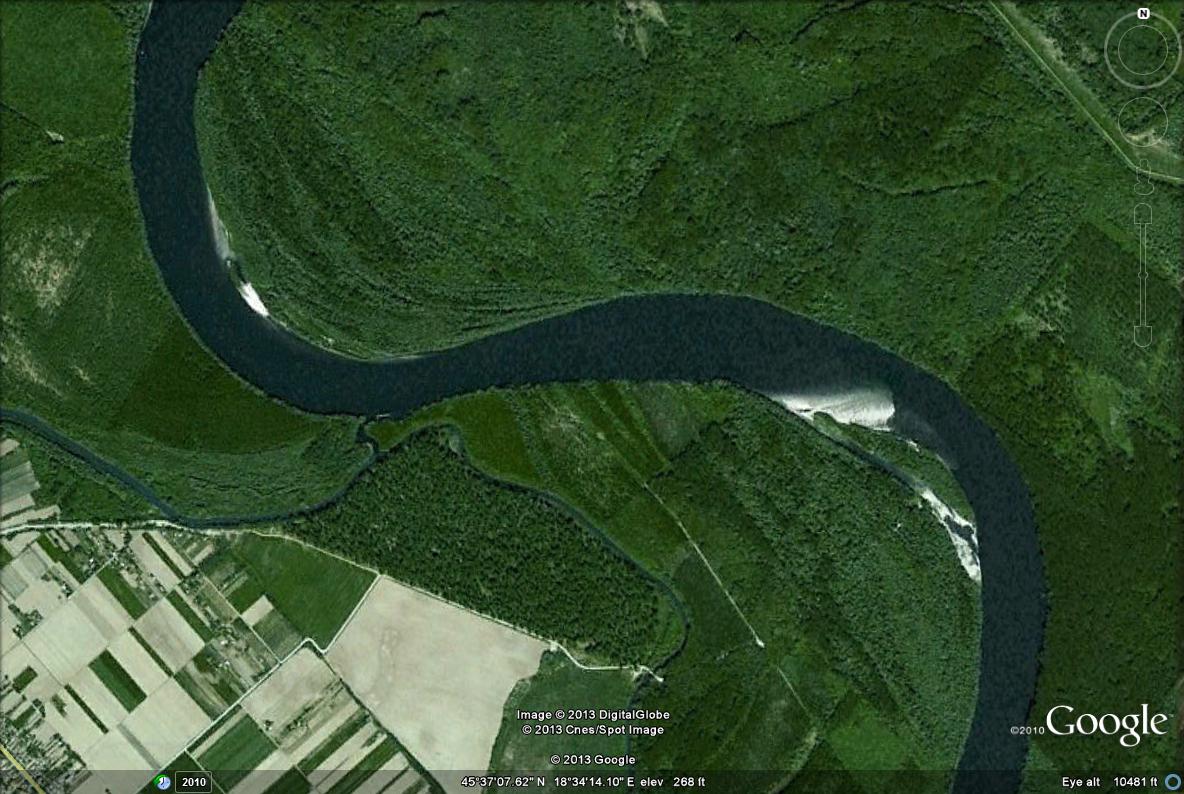 Koliko će se Sunčevog zračenja apsorbirati (upiti), a koliko reflektirati (odbiti) na pojedinom području Zemlje, ovisi o vrstama zemljišnog pokrova.Na satelitskoj snimci vidljive su površine bijele boje. Koju biste im MUC kategoriju dodijelili?	 					       1 bodMUC 81      b) MUC 54       c) MUC 53      d) MUC 44Objašnjenje: U prilogu pitanjima na kontrolnoj točki bila je MUC klasifikacija. Ponuđeni odgovori odabrani su tako da prikazu odgovara jedino odgovor pod a)OŠ-K3-5Kada je Zemlja najbliže Suncu? (slovo uz točan odgovor upišite u svoju listu za odgovore)						       1 bodU ožujkuU lipnjuU prosincuUvijek je na jednakoj udaljenostiOŠ-K3-6									3 bodaGlobe program preporuča učestalost pojedinih mjerenja. Mjerenim veličinama pridruži slovo uz preporučenu učestalost mjerenja. Svaki danJednom tjednoJednom do dva puta godišnjeJednom na pojedinom mjestu D  Geografske koordinate ulaza u školuC  Visina drveta na biometrijskoj postajiA  Maksimalna temperatura zrakaD Profil tlaB  Prozirnost vodeA  Količina oborineU listi za odgovore oznake učestalosti upišite uz svako mjerenje!6 točnih odgovora =3 boda, 5 točnih = 2 boda, 4 točna = 1 bod